Правительство Российской ФедерацииФедеральное государственное автономное образовательное учреждение высшего профессионального образования 
"Национальный исследовательский университет 
"Высшая школа экономики"Департамент иностранных языков Кафедра немецкого языкаПрограмма дисциплиныПрактический курс второго иностранного языкА(преподается на немецком языке для начинающих)для направления 45.03.02. Лингвистика подготовки бакалавриата. Образовательная программа "Иностранные языки и межкультурная коммуникация".Авторы программы:Профессор департамента иностранных языков Успенская Е.А.euspenskaya@hse.ruСтарший преподаватель департамента иностранных языков Кафтайлова Н.А.nkaftaylova@hse.ruДоцент департамента иностранных языков МюллерЮ.Э.jmueller@hse.ruДоцент департамента иностранных языков ПаськоЮ.В.jpasko@hse.ruПрограмма одобрена на заседании Кафедры немецкого языка Департамента иностранных языков31 августа 2015 года, протокол № 4Зав.кафедрой Е.А.Успенская  ___________Программа одобрена на заседании Учебно-методической комиссии Департамента иностранных языков_________________ года, протокол № ___Председатель ________________________Программа одобрена на заседании Учебно-методического совета НИУ ВШЭ_________________ года, протокол № ___Председатель ________________________Москва, 2015г.Область применения и нормативные ссылкиПрограмма «Практический курс второго иностранного языка» (немецкий язык) призвана обеспечить прозрачность требований к формированию коммуникативных умений на иностранном языке в НИУ-ВШЭ в рамках первой ступени высшего профессионального образования (уровень бакалавриата) и сопоставимость этих требований с общеевропейскими требованиями к формированию коммуникативной компетенции в странах Европы и мира (Common European Framework of Reference — CEFR)  и Федеральным государственным образовательным стандартом высшего профессионального образования России http://www.hse.ru/standards/federal. Программа разработана в соответствии с образовательным стандартом Национального исследовательского университета «Высшая школа экономики» (http://www.hse.ru/standards). Разработанная Департаментом иностранных языков НИУ ВШЭ Учебная программа по немецкому языку является руководством по обеспечению учебного процесса студентов, изучающих немецкий язык на факультете иностранных языков НИУ ВШЭ в качестве второго иностранного.Цель и задачи дисциплины:А. Цель дисциплины:Основной целью дисциплины «Практический курс второго иностранного языка» является формирование иноязычной коммуникативной компетенции не ниже уровня В1 (по Общеевропейской шкале уровней). Владение языком на данном уровнесоздает условия для того, чтобы общение с носителями языка происходило без существенных затруднений с обеих сторон, а так же позволяет подробно высказываться по широкому кругу тем, излагать свою точку зрения по актуальным вопросам, описывать потенциальные преимущества и недостатки разных вариантов предполагаемой деятельности.Успешное освоение курса должно обеспечить возможность получения международного сертификата, подтверждающего готовность к продолжению обученияна международных программах следующего уровня.Б. Задачи дисциплины:комплексное формирование и развитие речевой (прагматической) компетенции, направленной на развитие и совершенствование коммуникативных умений в четырех видах речевой деятельности (говорении, аудировании, чтении и письме); умение планировать свое речевое поведение адекватно различным коммуникативным ситуациям;формирование и развитие языковой (лингвистической) компетенции, направленной на систематизацию изученного материала; овладение языковыми средствами (фонетическими, орфографическими, лексическими, грамматическими) на основе аутентичного материала; освоение лингвистических особенностей немецкого языка; развитие навыков оперирования языковыми единицами в коммуникативных целях;развитие социокультурной (социолингвистической) компетенции, направленной на увеличение объема знаний и совершенствование умений, необходимых для использования языка в ситуациях общения с представителями другой культуры, умений искать способы выхода из ситуаций коммуникативного сбоя из-за социокультурных помех при общении;развитие компенсаторной компетенции, предполагающей умения выходить из положения в условиях дефицита языковых средств при получении и передаче иноязычной информации;развитие когнитивных и исследовательских умений с использованием ресурсов на иностранном языке в ходе аудиторной и самостоятельной работы;развитие информационной культуры: поиск и систематизация необходимой информации, определение степени ее достоверность, реферирование и использование для создания собственных текстов;расширение кругозора и повышение общей гуманитарной культуры и информационного запаса у студентов;развитие учебно-познавательной компетенции, подразумевающей формирование навыков и умений самостоятельной работы, в том числе с использованием информационных технологий;воспитание толерантности и уважения к духовным ценностям разных стран и народов;повышение уровня учебной автономии: выбор индивидуальных траекторий в рамках курса, формирование эффективных стратегий выполнения образовательных задач, готовности соблюдать установленные сроки отчета по курсу, развитие способности к самообразованию;формирование готовности представлять результаты аналитической работы с текстом по пройденной тематике в устной и письменной форме с учетом принятых в стране изучаемого языка академических норм и требований к оформлению соответствующих текстов;развитие умений работать в команде, выполнять коллективные проекты.Перечень компетенций, формируемых в результате освоения дисциплиныВ результате освоения дисциплины студент осваивает следующие компетенции:Универсальные компетенцииПрофессиональные компетенцииВиды и задачи профессиональной деятельностиМесто дисциплины в структуре ООП:А. Информация об образовательном стандарте и учебном плане:- ОС НИУВШЭ новая модель бакалавриата;Б. Место дисциплины в образовательном стандарте и учебном плане:- 1, 2, 3, 4 курса бакалавриата в соответствии с учебным планом факультета;В. Перечень дисциплин, которые должны быть освоены для начала освоения данной дисциплины:Нет.Г. Общая трудоемкость:20 з.ед.Общее количество академических часов на дисциплину: 760, из них аудиторная работа (семинары) – 486 а.ч. (по 8 часов в неделю), самостоятельная работа – 274 а.ч.Дисциплина читается на 1-3 курсе в 1-4 модулях, на 4 курсе в 1-3 модулях. Студенты начинают изучать немецкий язык без начальных знаний.Д. Форма промежуточной аттестации:Экзамен.Е. Форма итоговой аттестации:Экзамен. Экзамен по образцу сертификата Института Гёте уровня B2.Специфика курсаА) Модульное построение курса/ дисциплины.Структура модулей позволяет варьировать глубину изучения темы, сокращать или расширять отдельные компоненты тематического раздела (проектную работу, формы устного или письменного отчета, социокультурный сопоставительный анализ и т.д.), а также изменять соотношение аудиторной и самостоятельной работы и их форм (в том числе с использованием LMS).Б) Цикличность курса. Данный курс разрабатывается с учетом специфики НИУ ВШЭ, где большинство студентов начинает изучать второй иностранный язык с «0». Поэтому при подаче учебного материала предполагается повторяемость базовой лексики из урока в урок, из темы в тему и возвращение к дискуссионным проблемам на более высоком уровне. Это обусловливает системное повторение ранее изученного фактического, языкового и речевого материала, создание целостной картины восприятия ранее изученного и нового материала, развитие когнитивно-коммуникативных умений работы с информацией.В) Усиление роли самостоятельной и проектно-исследовательской работы, формирование готовности работать с потоками информации на немецком языке в ситуациях, приближенных к реальным ситуациям повседневного и профессионального общения.Г) Фокус на формирование и системный контроль ключевых речевых умений, подразумевающих акцентуацию непосредственно на коммуникацию в ситуациях повседневного и профессионального общения, а не на фрагментарном изучении лексики и грамматики вне контекста.Д) Прозрачная система всех форм контроля: текущего, промежуточного и итогового, обеспечивающая четкое понимание того, что и как оценивается в курсе; открытость шкал оценивания для всех заданий со свободно конструируемым ответом.Е) Использование различных моделей и форм интерактивности в рамках аудиторной и самостоятельной работы по курсу.Принцип межкультурной коммуникативной направленности позволяет обучающимся при производстве и реализации в условиях обучения коммуникативных ситуаций межкультурного характера успешно использовать адекватные языковые и речевые средства, вербальные и экстаравербальные средства (свойственные представителям двух лингвосоциумов: российского и немецкоязычного менталитета).Принцип междисциплинарностипредполагает использование знаний и умений из других научных областей, и в том числе первого иностранного языка; отбор и согласование тематики модулей внутри курса обучения немецкому языку и элементы курсов профильных дисциплин.Принцип культурной и педагогической целесообразности основывается на тщательном отборе тематики курса, языкового, речевого и страноведческого материла, а также типа заданий и форм работы с учетом возможного контекста деятельности и потребностей студентов.Принцип интегративности предполагает интеграцию знаний из различных предметных дисциплин, одновременное развитие как собственно коммуникативных, так и профессионально-коммуникативных в рамках освоенного объёма немецкого языка, информационных, академических и социальных умений.Принцип нелинейности предполагает одновременное использование различных источников получения информации, ротацию изученной информации из различных разделов курса при решении новых задач, возможность моделирования курса с учетом реальных языковых потребностей студентов, возможность осваивать курс на одном из выделенных уровней (основном или продвинутом) или комбинировать эти уровни в различных соотношениях в каждом из разделов/ модулей курса.Принцип автономии предполагает информирование студентов о структуре курса, требованиях к выполнению заданий, содержании контроля и критериях оценивания разных видов устной и письменной работы, а также о возможностях использования системы дополнительного образования для корректировки индивидуальной траектории учебного развития. Организация аудиторной и самостоятельной работы обеспечивает высокий уровень личной ответственности студента за результаты учебного труда. Балльно-рейтиноговая система оценивания повышает уровень учебной автономии.СТРУКТУРА КУРСАКурс состоит из:4 базовых тематических разделов/ модулей для 1, 2 и 3 года обучения. Трудоемкость каждого модуля равна 6 з.ед. на первом и втором году обучения, 5 з. ед. на третьем году обучения и 3 з. ед. на четвертом году обучения.Независимого пробного экзамена в формате международных экзаменов, проводимого в конце 4года обучения.Тематический план на 1-ый год обученияBegegnungen 1, Begegnungen 2, Lektion 1,2СТРУКТУРА ТЕМАТИЧЕСКИХ МОДУЛЕЙКаждый тематический модуль имеет аналогичную структуру, в основе которой лежат проблемы для обсуждения, которые:соотносятся с уровнем владения языком (А1-B1);интегрируют знания из различных дисциплин гуманитарного, естественнонаучного и экономического профиля;расширяют информационный и языковой запас с учетом возможных контекстов деятельности и сфер общения специалистов с высшим образованием;направлены на развитие конкретных макро- и микроумений в устной и письменной речи на уровне рецепции и продукции;обеспечивают возможность одновременной работы с разными типами и видами  текстов (не/линейных, не/вербальных, медийных, художественных и т.д.);предполагают достаточный объем самостоятельной работы;позволяют варьировать трудоемкость курса с учетом реальной учебной ситуации. Тематика и проблематика курсаЗнакомство. Представление.Базовый уровень. Представитьсебя.Продвинутый уровень. Представить известную личность.Рабочие контакты, разговоры с коллегами. Офис, отделы.Базовый уровень. Описание фирмы.Продвинутый уровень. Идеальное место работы.Поездка в Мюнхен.Базовый уровень. Достопримечательности МюнхенаПродвинутый уровень. Музеи и достопримечательности моего родного города.Едаинапитки.Базовый уровень Посещение кафе, ресторана, моё любимое блюдо.Продвинутый уровень. Здоровая/нездоровая еда, вегетарианская еда, фаст-фуд.Мой день. Базовый уровень. Описание своего рабочего дня.Продвинутый уровень. Рабочий день шефа. Одежда. Погода.Базовый уровень. Выбор подходящей одежды (цвет, размер, цена). Продвинутый уровень. Униформа для университета и офиса – за и против. Дресскод.Квартира.Базовый уровень. Описание квартир, комнат, мебели, их оценка, аренда жилья Продвинутый уровень. Дом моей мечтыЗдоровье. Базовый. Части тела, болезни. Прием у врачаПродвинутый. Вредные привычки (как с ними бороться). Стресс в университете, симптомы. Как бороться со стрессом.Тематический план на 2-ой год обученияBegegnungen 2, Lektionen 3-8, Begegnungen 3, Lektionen 1-4Тематический план на 3-ий год обученияBegegnungen 3, Lektionen 5-8, Mittelpunkt neu B2, Lektionen 1-5Тематический план на 4-ый год обученияMittelpunkt neu B2, Lektionen 6-12Планируемые результаты по видам речевой деятельностиФормы работы:А. АудиторнаяЗанятия рекомендуется проводить в семинарских группах по 15-20 человек с использованием фронтальной, парной, групповой форм работы.Аудиторная работа включает:предъявление и отработку языкового речевого материала,отработку эффективных стратегий выполнения различных типов заданий, в том числе используемых в международных экзаменах,проведение устных опросов, мини-презентаций, дискуссий, ролевых игр и т.д.,выполнение индивидуальных тестовых и контрольных заданий,контроль и обсуждение результатов выполнения самостоятельной работы.Б. СамостоятельнаяВыполнение заданий по чтению, переводу, письму, а также грамматических и лексических упражнений, предлагаемых в учебном пособии для самостоятельного выполнения.Работа с двуязычными и толковыми словарями.Поиск информации.Выполнение заданий на создание письменных текстов: реферирование прочитанного материала; написание писем (личного, официального письма-запроса информации)Подготовка монологов-сообщений и монологов-рассуждений по вышеуказанной проблематике.Подготовка диалогов-интервью по вышеуказанной проблематике.КонтрольА. Типы текущего контроля аудиторной и самостоятельной работыконтрольная работа, лексико-грамматический тест, домашняя письменная работа, диктант, проверка выполнения упражнений, дискуссия, устный опрос, письменный опрос, сообщение, доклад, компьютерная презентация по пройденным темам с объёмом 10 слайдов (до 5 минут).Б. Формы промежуточной аттестацииЭкзамен:4 модуль 1курса;Экзамен:4 модуль 2 курса;Экзамен: 4 модуль 3 курса;Итоговый контроль – пробный независимый экзамен, 3 модуль 4 курса.В. Балльно-рейтинговая система контроля аудиторной и самостоятельной работыПри балльно-рейтинговом контроле итоговая оценка складывается из полученных баллов за выполнение контрольных заданий по каждому отдельному учебному модулю курса немецкого языка как второго иностранного.Работа в каждом модуле (семестре) оценивается по шкале в 10 баллов. Для экзамена предусмотрена следующая шкала:Данная система предполагает систематичность контрольных срезов; обязательную отчетность и регулярность работы каждого студента; обоюдную ответственность и быструю обратную связь между преподавателем и обучающимся.1 год обучения включает следующие формы контроля: 1 домашнее задание, 1 контрольная работа, контроль внеаудиторного чтения, экзамен в 4 модуле.2 год обучения включает следующие формы контроля: 1 домашнее задание, 1 контрольная работа, контроль внеаудиторного чтения, экзамен в 4 модуле.3 год обучения включает следующие формы контроля: 1 домашнее задание, 1 контрольная работа, контроль внеаудиторного чтения, экзамен в 4 модуле.4 год обучения включает следующие формы контроля: 1 домашнее задание, 1 контрольная работа, контроль внеаудиторного чтения, экзамен в 3 модуле.Текущий контроль осуществляется на каждом занятии проверкой выполнения домашних и специальных тестовых устных и письменных заданий.Промежуточный контроль подразумевает аттестацию по всем видам речевой деятельности (аудирование, письмо, чтение, говорение) в видеэкзаменов.Образцы экзаменов:Уровень А 1http://www.goethe.de/lrn/prj/pba/bes/sd1/mat/ruindex.htmУровень А 2http://www.goethe.de/lrn/prj/pba/bes/sd2/mat/ruindex.htmУровень В 1http://www.goethe.de/lrn/prj/pba/bes/gzb/mat/ruindex.htmУровень В 2http://www.goethe.de/lrn/prj/pba/bes/gb2/mat/ruindex.htmГ. Порядок формирования оценок по дисциплинеТекущий контроль складывается из:активность работы на уроке – мах. 10 баллов,выполнение домашних заданий – мах. 10 баллов,контрольная работа – мах. 10 балловНакопленная оценка рассчитывается:Он (1 год) = (Оа + Од.з. + Ок.р.) / 3Он (2 год) = (Оа + Од.з. + Ок.р.) / 3Он (3 год) = (Оа + Од.з. + Ок.р.) / 3Он (4 год) = (Оа + Од.з. + Ок.р.) / 3Экзаменационная оценка по учебной дисциплине Оэскладывается из пунктов, полученных за каждую из четырех частей экзамена: аудирование, говорение, чтение, письмо. Общее число баллов макс. 100, для перевода оценки в значении от 1 до 10 число баллов делится на 10 и округляется до целого числа, например, 65:10= 6,5 ≈7 или 83:10=8,3 ≈8Результирующая отметка за каждый год рассчитывается по формуле:Ор (1 год) = k₁ х Он (1 год) + k₂ х Оэ (1 год)  (где k₁ = 0,3, а k₂ = 0,7)Ор (2 год) = k₁ х Он (2 год) + k₂ х Оэ (2 год)Ор (3 год) = k₁ х Он (3 год) + k₂ х Оэ (3 год)Ор (4 год) = k₁ х Он (4 год) + k₂ х Оэ (4 год)Способ округления оценок по учебной дисциплине арифметический, в пользу студента.Преподаватель имеет право добавить или вычесть до 10 баллов за посещаемость, и активное участие.Итоговый экзамен в конце 4 курса –экзамен, состоящий из заданий в формате сертификата уровня В2 (продуктивные навыки) и В1 (рецептивные навыки).Для экзамена применяется следующая шкала, которая соотносится со шкалой НИУ ВШЭ (1:10):Таким образом, чтобы получить оценку «удовлетворительно» необходимо суммарно набрать не менее 60 баллов за все части экзамена, чтобы получить оценку «хорошо» необходимо набрать не менее 73 балла, чтобы получить «отлично» – не менее 85 баллов.Данная система предполагает:Систематичность контрольных срезов на протяжении всего курса обучения,Обязательную отчётность каждого студента за освоение темы в срок, предусмотренный учебным планом,Регулярность работы каждого студента,Обеспечение быстрой обратной связи между студентом и преподавателем.Д. Содержание экзаменаЭкзамен состоит из заданий в формате сертификата уровня В2. Письменная часть экзамена включает:прослушивание текстов и выполнение заданий к ним. чтение текстов и выполнение заданий к ним. Написание отклика на сообщение в СМИ (от 180 до 250 слов).Устная часть экзамена включает:Передача содержания сообщения в СМИ с выражением собственного мнения и диалог с целью прийти к единому мнению. Критерии: полное раскрытие темы, логичность и связность речи, лексико-грамматическая грамотность, произношение и интонация. Используемые технологииА. Образовательные технологииПредлагаемая программа реализует на практике компетентностный подход и делает акцент на развитии коммуникативной компетенции. Программа осуществляет систематическую и системную соотнесённость с международной сертификацией.В учебном процессе используются следующие формы проведения занятий: семинар-дискуссия, проблемный семинар; фронтальный опрос, диктант, тестирование, письменная контрольная работа; подготовка индивидуальных и коллективных проектов и их компьютерных презентаций; ролевая игра; работа в команде; индивидуальные консультации; анализ и обсуждение самостоятельных работ.Б. Научно-исследовательские технологии включают работу с текстами по пройденной тематике: поиск нужной информации в различных источниках по ключевым словам, тематическим рубрикам и сайтам, справочным изданиям; устное и письменное реферирование; систематизация, анализ, сравнение, синтез учебных текстов.XI. Учебно-методическое обеспечение самостоятельной работы студентовА. Самостоятельная работа студентов обеспечивается:- учебными пособиями
- интернет-ресурсами: в системе LMS представлены: библиотека тестовых заданий, упражнений, демо-версий контрольных работ, база дополнительных текстов по каждой теме, ссылки на аудио- и видеоматериалы.Б. Учебно-методические рекомендации для обеспечения самостоятельной работы студентовСтудентам, приступившим к изучению дисциплины «Иностранный язык (немецкий)» рекомендуется:как можно активнее работать на аудиторных семинарских занятиях, используя по возможности в речи как можно больше лексических единиц;регулярно выполнять самостоятельные домашние задания;регулярно прослушивать радиопередачи и/или просматривать телевизионные фильмы на немецком языке (с субтитрами и без них);регулярно и по возможности как можно больше читать аутентичную художественную литературу и периодические издания на немецком языке;регулярно выполнять дополнительные письменные упражнения по изучаемым грамматическим темам.XII. Учебно-методическое и информационное обеспечение дисциплины А) Основная литература:Begegnungen 1, 2, 3, MittelpunktneuB2Б) Дополнительная литература:Учебники: Lagune 1-3, Themen aktuell 1-3, Schritte international 1-6журналы: Deutsch Perfekt, das Rad, Schuss (http://de.maryglasgowplus.com/subscribe/deutsch/schuss)В) Программное обеспечение и Интернет-ресурсы:сайты:Begegnungen Online-Übungenhttp://www.schubert-verlag.de/aufgaben/uebungen_a1/a1_uebungen_index.htm?PHPSESSID=3f461f19585296084c07ce5ead711d4fGoethe-Instituthttp://www.goethe.de/ins/ru/mos/lrn/ruindex.htmDeutsche Wellehttp://www.dw.de/deutsch-lernen/lernangebote-für-das-niveau-a1/s-13212Planet Schule http://www.planet-schule.de/Pluspunkt Deutsch (http://www.cornelsen.de/pluspunkt_deutsch/1.c.2838854.de); Start Deutsch (http://start-deutsch.com/study/exam/leisure/); Prima (http://www.cornelsen.de/prima/1.c.3066780.de);Video (http://www.youtube.com/watch?v=OyKRemfvrB8Ж; http://www.youtube.com/watch?v=qQtujvfM12Q)Материально-техническое обеспечение дисциплины:А. Помещение: учебные аудитории факультета.Б.Оборудование: компьютер и аудиоколонки, проектор, экран, доска, звуковоспроизводящая аппаратура.Приложение 1.Демоверсия контрольной работы и спецификация к ней.СПЕЦИФИКАЦИЯконтрольной работы по урокам 1-4, вариант 2для промежуточной аттестации по немецкому языку Назначение проверочной работыПроверочная работа предназначена для:- проверки усвоения языкового и речевого материала по темам: «Представление», «Рабочие контакты», «Город», «Продукты и напитки».- проверка рецептивных и продуктивных навыков и умений по темам «Представление», «Рабочие контакты», «Город», «Продукты и напитки».Документы, определяющие содержание КИМСодержание и структура работы для промежуточной аттестации по немецкому языку разработаны на основе следующих документов:Программа дисциплины «Иностранный язык (немецкий)» для подготовки бакалавра.Условия проведения тестированияСроки проведения: контрольная работа проводится в два этапа в течение недели с 16.12. по 21.12.Проверочная работа проводится по материалам, изученным в соответствии с темами «Представление», «Рабочие контакты», «Город», «Продукты и напитки» по учебнику „Begegnungen 1“.Порядок выполнения работыПроверочная работа состоит из двух частей. 1. Первый этап предполагает выполнение заданий по аудированию, чтению, письму. Осуществляется аудиторно, Время выполнения 60 минут.2. Второй этап предполагает проверку навыков устной речи, осуществляется аудиторно, в парах, время опроса одной пары студентов – 3 минуты.Дополнительные материалы и оборудованиеДополнительное оборудование для прослушивания аудиозаписей: компьютер, магнитофон.Структура и содержание работы для промежуточной аттестацииВ проверочной работе использованы задания разных типов:Задание на выбор правильного / неправильного высказывания.2) Задание с выбором ответа, где к каждому из утверждений приводится несколько (два) вариантов ответа, из которых верен только один.3) Задание с развёрнутым ответом на вопрос.4) Задания, к которому необходимо записать ответ, состоящий из нескольких предложений.5) Задание на заполнение формуляра.6) Задание на формулирование вопросов и ответов.Таблица 1Распределение заданий по содержанию и видам проверяемых навыков и уменийСистема оценивания выполнения отдельных заданий и экзаменационной работы в целомЗадание с выбором ответа считается выполненным, если выбранный учащимся номер ответа совпадает с верным ответом. Все задания с выбором ответа оцениваются в 0 или 1 балл.Задание с заполнением пропусков считается выполненным, если пропуски заполнены верно. Все задания оцениваются в 0 или 1 балл.Задание с кратким ответом считается выполненным, если записанный ответ совпадает с верным ответом. Задания с кратким ответом оцениваются в 0 или 1 балл в соответствии с критериями оценивания, которые приводятся в конце варианта.Задание с развёрнутым ответом оценивается экспертом с учётом правильности и полноты ответа. К каждому заданию приводится инструкция для экспертов, в которой указывается, за что выставляется каждый балл – от нуля до максимального балла.План проверочной работы для промежуточной аттестации («Представление», «Рабочие контакты», «Город», «Продукты и напитки»)План работы включает образцы заданий для каждого из пяти разделов работы. Все задания строятся на языковом и речевом материале тематики общения, указанном в Программе дисциплины «Иностранный язык (немецкий)» для подготовки бакалавра.Тип задания: ВО – задания с выбором ответа, КО – задания с кратким ответом, РО – задания с развёрнутым ответом, ЗП – задания с заполнением пропусков.План проверочной работы Образцы заданий.KlausurLektionen 1-4Variante 1Lehrwerk “Begegnungen 1“Struktur:Teil 1 HVTeil 2 LesenTeil 3 SchreibenTeil 4 SprechenHören1. Vier Personen stellen sich vor. Hören Sie die Texte zweimal. Kreuzen Sie an: richtig oder falsch?				R        F                             1. Hanne Winkler wohnt in Hamburg.				□	□2. Hanne ist ledig.							□	□3. Simon Schmidt lebt in Berlin.					 □	□4. Simon hat eine Freundin.						□	□5. Thomas Gierl lebt in Österreich.					□	□6. Thomas hat keine Frau.						□	□7. Margit Ehrler ist verheiratet.					□	□8. Margit hat drei Kinder.						□	□2. Thomas Gierl kommt nach Zürich. Er braucht ein Zimmer und fragt im Hotel „Leoneck“ nach. Sie hören das Gespräch einmal. Kreuzen Sie an: richtig oder falsch?R	F9. Thomas Gierl möchte drei Nächte bleiben.			□	□10. Er möchte ein Einzelzimmer.					□	□	11. Das Zimmer kostet 58 Euro.					□	□12. Thomas Gierl nimmt das Zimmer mit Frühstück.		□	□	3. Thomas Gierl geht in den Supermarkt. Der Supermarkt hat heute Sonderangebote. Sie hören die Ansage zweimal. Was ist richtig: a, b oder c?13. Die Tomaten kosten: □ a) 2,25 € für 1 Kilo□ b) 2, 25 € für 2 Kilo□ c) 2,52 € für 1 Kilo14. Die Bananen kosten:□ a) 4,98 € für 4 Kilo□ b) 4,98 € für 5 Kilo□ c) 4,89 für 5 Kilo15. Die Zwiebeln kosten:□ a) 2,90 € für 1 Kilo□ b) 2,99 € für 2 Kilo□ c) 2,19 € für 2 Kilo16. Die Karotten kosten:□ a) 3,99 für 2 Kilo□ b) 3,99 für 3 Kilo□ c) 3,90 für 3 KiloLesenThomas Gierl geht durch die Stadt. Es gibt viele Informationen. Kreuzen Sie an: richtig oder falsch?1.    Heute können Sie hier keine Informationen bekommen.			□ R	□ F2. Es ist Dienstagvormittag. Sie können zum Arzt gehen.				□ R	□ F3. Es ist 13.00 Uhr. Sie können Konzertkarten jetzt kaufen.			□ R	□ F4. Am Freitagnachmittag sind keine Kurse.						□ R	□ F5. Am Wochenende können Sie nicht ins Museum gehen.				□ R	□ F6. Es ist Mittwoch, 16.30 Uhr. Die Bank ist geöffnet.				□ R	□ F7. Sie können Obst in der Friedrichstraße 13 kaufen.				□ R	□ F8. Der Student möchte Deutsch lernen.						□ R	□ F9. Es ist Sonntag, der 27.Dezember. Sie können um 12.00 Uhr einkaufen.		□ R	□ F10. Um 15.00 Uhr können Sie morgen keinen Tee trinken.				□ R	□ F	Thomas Gierl sucht Informationen im Internet. Welche Internet-Adresse ist richtig: a) oder b)?11. Sie lernen abends Deutsch und möchten zweimal pro Woche arbeiten.	□ a)							□ b)12. Sie möchten in Berlin Urlaub machen.	□ a)							□ b)13.  Sie möchten in Düsseldorf arbeiten.	□ a)   							□ b)14. Sie möchten Tschechisch lernen.	□ a)							□ b)15. 	Sie studieren und möchten ein bisschen arbeiten.□ a)							□ b)16. Sie möchten das Schloss Benrath besuchen.	□ a)							□ b)17. Sie möchten einen Deutschkurs in Essen machen.	□ a)							□ b)18. Ihr Drucker ist kaputt. Sie suchen Hilfe.	□ a)							□ b)19. Sie möchten für einen Tag nach Aachen fahren.	□ a)							□ b)20.  Sie möchten mit Ihren Freunden am Freitagabend tanzen gehen.	□ a)							□ b)SchreibenA. Thomas Gierl füllt im Hotel „Leoneck“ ein Formular aus. Thomas kommt aus Österreich, er ist am 13.03.1970 in Linz geboren. Er lebt jetzt in Wien und arbeitet als Programmierer. Er wohnt in der Praterstraße 25. Seine Telefonnummer ist 004312189764. Er braucht ein Einzelzimmer vom 19.12.2014 bis zum 23.12.2014.Was schreibt er? Ergänzen Sie das Formular.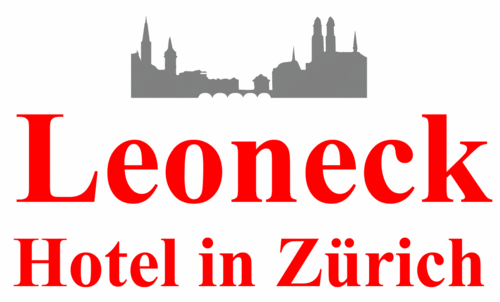 B. Thomas Gierlschreibt aus Zürich eine Mail an einen Freund.Wie ist das Hotelzimmer? Was gibt es in der Stadt?Was möchte er machen?Schreiben Sie zu jedem Punkt ein bis zwei Sätze (circa 25 Wörter). Schreiben Sie auch eine Anrede und einen Gruß.C. Thomas Gierl hat zwei Hobbys. Er spielt gern Trompete und liest gern Biographien. Was kann man noch spielen und lesen? Schreiben Sie fünf Nomen.Er spielt gern…			1.					2.3.Er liest gern…4.5.D. Die Reise nach Zürich ist zu Ende. Am Montag ist Thomas Gierl wieder in seinem Büro. Was gibt es im Büro? Schreiben Sie fünf Nomen in der richtigen Form.Es gibt…1.					2.					3.4.5.Übertragen Sie jetzt alle Antworten auf den Antwortbogen.SprechenPunkte _____  ( max. 20)Gesamt _________ (max.90) x  1,11 = _________________Ответы:SchreibenA1. 13.03.19702. Linz3. Wien4. Praterstraße 255. 16. 23.12.2014je 1 Punkt = max. 6Критерии оценивания части «Письмо»В. Письмо по вопросам. Минимум 25 слов, включая обращение, заключение, артикли и предлоги. При меньшем количестве слов снимается 2 пункта.Выполнение задания, 3 вопроса, за каждый вопрос:4		Задание выполнено, предложение понятно2		Задание выполнено частично вследствие лексических или грамматических ошибок0		Пункт отсутствует или неясенКоммуникативное оформление (обращение и заключение)2		 Lieber / liebe…        Viele / Liebe / Beste Grüße1 		Неверное употреблениеКоммуникативное оформление отсутствуетМакс. 14 пунктовС. Ответы на 2 вопроса 1  правильная словоформа (артикль и слово)0,5	правильное слово, неверный артикль, за орфографические ошибки балл не снижается, если слово все еще узнаваемоМакс. 10 пунктовКритерии оценивания части «Говорение»5 вопросов и 5 ответовПункты за каждый вопрос3		Задание выполнено, вопрос ясен1,5 		Задание выполнено частично вследствие лексических или грамматических ошибок0		Вопрос неясен, молчаниеПункты за каждый ответ1		Задание выполнено, ответ ясен0,5		Задание выполнено частично вследствие лексических или грамматических ошибок0		Ответ неясен, молчаниеМакс. 20 пунктовПримеры карточек для вопросовКритерии оцениванияПункты, набранные студентом, умножаются на 1,11, получается число в пределах 100.№ п/пКод по ЕКФормулировкаУК-2СК-Б2способен применять профессиональные знания и умения на практикеУК-6СК-Б6способен работать с информацией: находить, оценивать и использовать информацию из различных источников, необходимую для решения научных и практических задач ( в том числе на основе системного подхода)УК-8СК-Б8способен работать в командеУК-9СК-Б9способен грамотно строить коммуникацию, исходя из целей и ситуации общения№ п/пКод по ЕККод по ЕКФормулировкаИнструментальные компетенции (ИК)Инструментальные компетенции (ИК)Инструментальные компетенции (ИК)Инструментальные компетенции (ИК)ПК-5ПК-5ИК-Б5способен организовать внеклассную работу по иностранным языкам с учетом психолого-педагогических особенностей и задач целевой аудитории в учреждениях общего и среднего профессионального, а также дополнительного образованияПК-7ПК-7ИК-Б7способен участвовать в апробации программных и иных продуктов лингвистического, методического, переводческого и иных профессиональных профилейПК-9ПК-9ИК-Б9способен выступать с сообщениями и докладами; принимать участие в научных дискуссиях, представлять результаты и материалы собственных исследованийПК-12ПК-12ИК-Б12способен выбирать и использовать для достижения максимального коммуникативного эффекта различные виды, приемы, технологии перевода (с учетом характера переводимого текста и условий перевода)ПК-13ПК-13ИК-Б13способен обрабатывать русскоязычные и иноязычные тексты с учетом поставленных задач для практического использованияПК-17ПК-17ИК-Б17готов к организации деловых встреч, конференций, семинаров с использованием нескольких рабочих языковСоциально-личностные компетенции (СЛК)Социально-личностные компетенции (СЛК)Социально-личностные компетенции (СЛК)Социально-личностные компетенции (СЛК)ПК-20ПК-20СЛК-Б20способен преодолевать влияние стереотипов и осуществлять межкультурный диалог в общей и профессиональной сферах общенияПК-24ПК-24СЛК-Б24способен гибко адаптироваться к различным профессиональным ситуациям, проявлять творческий подход, инициативу и настойчивость в достижении целей профессиональной деятельностиЗадачи профессиональной деятельности выпускников:кодыпедагогическая деятельностьПГДиспользование текстов на иностранном и родном языке для различных целей обучения и контроля.ПГД-6переводческая деятельность:ПДиспользование различных видов и приемов перевода с учетом характера переводимого текста и условий перевод для достижения амаксимального коммуникативного эффекта;ПД-1обработка русскоязычных и иноязычных текстов в производственно-практических целях;ПД-2организация процессов по формализации лингвистического материала в соответствии с поставленными задачами.ПД-3организационно-управленческая деятельность:ОУДорганизация деловых переговоров, конференций, симпозиумов, семинаров с использованием нескольких рабочих языков и участие в подготовке материалов к публикации и т. п.;ОУД-1организация и проведение конкурсов, олимпиад и других творческих мероприятий, связанных с использованием иностранного языка в социокультурной, культурной и академической сферах общения;ОУД-2распространение и популяризация иноязычного образования.ОУД-3Модуль/неделяНазвание разделов и темТрудоемкость курсаТрудоемкость курсаТрудоемкость курсаМодуль/неделяНазвание разделов и темвсегочасовауд. работа(семинары)Самостоятельная1Модуль 12281141141.1-4Lektion 1. Знакомство. Представление. Произнесение слов по буквам. Личные данные: имя, возраст, семья. Города, страны. Профессии. Языки. Хобби. Числа.Begrüßen. Sich und andere vorstellen. Buchstabieren. Angaben zur Person: Name, Alter, Familie. Länder, Städte. Berufe. Sprachen. Hobbys. Zahlen2412121.5-8Lektion 2. Рабочие контакты, разговоры с коллегами. Офис, отделы. Цены. Свободное время. ДнинеделиErste Kontakte am Arbeitsplatz, Gespräche mit Kollegen. Büroeinrichtung und Abteilungen. Preise. Freizeitaktivitäten. Gegenstände im Büro. Zeitangaben: TageLektion 3. ПоездкавМюнхен. Гостиница. Музеи. Ориентация в городе. Достопримечательности. Время суток, точное время.UnterwegsinMünchen. Hotels. Museen. Orientierung in der Stadt. Sehenswürdigkeiten. Uhrzeit, Tageszeit241212Модуль 22.9-12Lektion 4. Продукты и напитки. Покупки. Рецепты. Завтрак. Продукты. Упаковка. РесторанEssen und Trinken. Einkaufen. Rezepte. Frühstück. Lebensmittel. Verpackungen und Maße. Essen im Restaurant2412122.13-16Lektion 5. Распорядок дня. Рабочее место. Работа за компьютером. Деловые встречи. Даты.Tagesablauf. Tätigkeiten am Arbeitsplatz. Arbeit am Computer. Termine. Zeitangaben: Datum und Uhrzeit.241212Модуль 33.17-20Lektion 6. Погода. Времена года. Месяцы. Путешествия. Одежда. Цвета. Транспорт.Wetter.  Jahreszeiten.  Monate.  Reiseziele.  Kleidung.  Farben.  Verkehrsmittel.3015153.21-24Lektion 7. Квартира. Мебель. Правила проживания в домеWohnung.  Wohnlage.  Umgebung der Wohnung.  Möbel.  Hausordnung.Lektion 8. Пожелания. Приглашения. Здоровье. Части тела. Уврача.Wünsche.  Einladung. Körperteile. Gesundheit. Beim Arzt.301515Модуль 44.25-28Lektion 1. Профессия. Школа. Образование. Хобби.Berufe. Tätigkeiten. Schule. Ausbildung. Hobbys.3015154.29-32Lektion 2. Свободное время. Музыка, фото, фильм. Биографии.Freizeit. Musik. Fotografie. Film. Biographie.3015115Экзамен216108108Модуль/неделяНазвание разделов и темТрудоемкость курсаТрудоемкость курсаТрудоемкость курсаМодуль/неделяНазвание разделов и темвсегочасовауд. работа(семинары)Самостоятельная1Модуль 12281141141.1-4Lektion 3. Деньги. Потребление. Покупки. Магазины. Банки. Лотереи.Geld. Konsum. Einkäufe. Geschäfte. Banken. Lotto.2412121.5-8Lektion 4. Офис. Офисное оборудование. Переговоры по телефону.Büro. Büroausstattung. Telefonate.Lektion 5. Отпуск и путешествия. Страны. Погода. Транспорт.UrlaubundReisen. Länder. Wetter. Verkehrsrmittel.241212Модуль 22.9-12Lektion 6. Животные и люди. Внешность и характер. Похвалаикритика.Tiere und Menschen. Aussehen und Charakter. Lob und Kritik.2412122.13-16Lektion 7. Жилье. Мебель. Сад. Ресторан.Wohnen. Möbel. Garten. Restaurant.241212Модуль 33.17-20Lektion 8. Политика и техника. Новости в СМИ. Окружающая среда. Изобретения.Politik und Technik. Nachrichten in den Medien. Umwelt. Erfindungen.3015153.21-24Lektion 1. Распорядок дня. Время, пунктуальность. Музеи. Искусство.Tagesablauf. Zeit, Zeitverschwendung, Pünktlichkeit. Museen. Kunst.Lektion 2.  Профессии. Деловые встречи. Переговоры по телефону.Berufe. Termine. Telefonieren.301515Модуль 44.25-28Lektion 3. Чтение. Книги. Телевидение. Носители информации.Lesen. Bücher. Fernsehen. Medien und Zubehör.3015154.29-32Lektion 4. Реклама. Характеристики товаров. Покупки. Жалобы.Werbung. Produkteigenschaften. Einkaufen. Beschwerde.301515Экзамен216108108Модуль/неделяНазвание разделов и темТрудоемкость курсаТрудоемкость курсаТрудоемкость курсаМодуль/неделяНазвание разделов и темвсегочасовауд. работа(семинары)Самостоятельная1Модуль 11.1-4Lektion 5. Учеба и повышение квалификации. Изучение иностранных языков. Школа, оценки, аттестат.Lernen. Weiterbildung. Sprachen lernen. Schule, Noten und Zeugnisse.1.5-8Lektion 6. Транспорт и мобильность. Средства транспорта. Отпуск.VerkehrundMobilität. Verkehrsmittel. Urlaub.Модуль 22.9-12Lektion 7. Чувства. Свойства. Стресс. Радость. Счастье.Gefühle. Eigenschaften. Stress. Freude. Glück.2.13-16Lektion 8. Еда и напитки. Завтрак и другие приемы пищи. Продукты питания и приправы. Рецепты. Рестораны.Essen und Trinken. Frühstück und andere Mahlzeiten. Nahrungsmittel und Gewürze. Rezepte. Restaurants. Модуль 33.17-20Lektion 1. Путешествия. Путешествовать в отпуске. Планировать путешествие. МобильностьReisen. Urlaubsreisen. Reiseplanung. Mobilität.3.21-24Lektion 2. Красота. Культ красоты. Прекрасныемоменты.Schönheit. Schönheitskult. Schöne Momente.Lektion 3. Дружба. Клубы и объединения. Соседи. Родители и дети. Семья.Freundschaft. Vereine. Nachbarschaft. Eltern und Kinder. Familie. Модуль 44.25-28Lektion 4. Вещи. Описание вещей. Порядок вещей. Власть вещей. Правила презентации.Dinge. Die Beschreibung der Dinge. Die Macht der Dinge. Die Präsentation der Dinge.4.29-32Lektion 5. Работа. Практика. Поиск работы. Радость в работе. Делу время – потехе час.Arbeit. Welt der Arbeit. Arbeiten auf Probe. Arbeit gesucht. Freude an der Arbeit. Erst die Arbeit, dann das Vergnügen.ЭкзаменМодуль/неделяНазвание разделов и темТрудоемкость курсаТрудоемкость курсаТрудоемкость курсаМодуль/неделяНазвание разделов и темвсегочасовауд. работа(семинары)СамостоятельнаяМодуль 11.1-4Lektion 6. Конфронтация или понимание? Спор или сотрудничество? Переговоры. За и против.Streiten oder kooperieren? Konfrontation oder Verständigung? Verhandeln statt streiten. Pro und Contra.Lektion 7. Знания и умения. Что знают животные. Делиться знаниями. Умный, умнее, самыйумный. Путипознания.Wissen und Können. Was Tiere wissen. Wissen teilen. Klug, klüger, am klügsten. Lernwege.1.5-7Lektion 8. Здоровье. Врач и пациент. Нетрадиционная медицина. Эмоциональное истощение. Смех полезен для здоровья.Gesundheit. Arzt und Patient. Alternative Heilmethoden. Burn-Out. Lachenistgesund.Модуль 22.1-4Lektion 9. Чувства. Эмоции. Сила чувств. Понять чувства. Смешанные чувства.Gefühle. Emotionen. Stark durch Gefühle. Gefühle verstehen. Gemischte Gefühle.Lektion 10. Учебазарубежом. Путь за границу. Подготовка. Прибытие в новую страну. Различиякультур.Studieren im Ausland. Wege ins Ausland. Vorbereitungen. Ankommen. Kulturhierundda.2.5-7Lektion 11. Природа. Учиться у природы. Природные катастрофы. Изменения климата. Энергия природы. Натуральноепитание.Natur. Von der Natur lernen. Naturkatastrophen. Klimawandel. Energie aus Natur. Ernährung – natürlich?Модуль 33.1-4Lektion 12. Экстралингвистическая коммуникация. Искусствонепринужденнойбеседы.Sprachlos. Die Kunst der leichten Konversation.Подготовка к экзамену В2.PrüfungsvorbereitungB2.ИтоговыйэкзаменМакроуменияМакроуменияМакроуменияМакроуменияМакроуменияСистемообразующие микроуменияСистемообразующие микроуменияСистемообразующие микроуменияТипы тестовых/контрольных заданийЧтение и АудированиеЧтение и АудированиеЧтение и АудированиеЧтение и АудированиеЧтение и АудированиеЧтение и АудированиеЧтение и АудированиеЧтение и АудированиеЧтение и АудированиеПонимание основной информацииОпределять тему, проблему, назначение текста;Различать основную тему/ идею от подтем/ аргументов/ примеров в защиту выдвинутых идей;Игнорировать незнакомые языковые явления, не мешающие понимать основную информацию;Выделять ключевые слова.Определять избыточную информацию.Определять тему, проблему, назначение текста;Различать основную тему/ идею от подтем/ аргументов/ примеров в защиту выдвинутых идей;Игнорировать незнакомые языковые явления, не мешающие понимать основную информацию;Выделять ключевые слова.Определять избыточную информацию.Определять тему, проблему, назначение текста;Различать основную тему/ идею от подтем/ аргументов/ примеров в защиту выдвинутых идей;Игнорировать незнакомые языковые явления, не мешающие понимать основную информацию;Выделять ключевые слова.Определять избыточную информацию.Определять тему, проблему, назначение текста;Различать основную тему/ идею от подтем/ аргументов/ примеров в защиту выдвинутых идей;Игнорировать незнакомые языковые явления, не мешающие понимать основную информацию;Выделять ключевые слова.Определять избыточную информацию.•	Множественные соответствия: соединить тексты с заголовками или утверждениями, фиксирующими их основную информацию;•	Чтение текстов и определение утверждений к ним как: (richtig/falsch) отражающих основную идею/ расширяющих содержание текста/ сужающих основное содержание текста/ несоответствующих содержанию текста.•	Множественные соответствия: соединить тексты с заголовками или утверждениями, фиксирующими их основную информацию;•	Чтение текстов и определение утверждений к ним как: (richtig/falsch) отражающих основную идею/ расширяющих содержание текста/ сужающих основное содержание текста/ несоответствующих содержанию текста.•	Множественные соответствия: соединить тексты с заголовками или утверждениями, фиксирующими их основную информацию;•	Чтение текстов и определение утверждений к ним как: (richtig/falsch) отражающих основную идею/ расширяющих содержание текста/ сужающих основное содержание текста/ несоответствующих содержанию текста.Понимание запрашиваемой информацииОпределять не/соответствие, наличие или отсутствие запрашиваемой информации в содержании текста;Умение найти запрашиваемую информацию в тексте;Удерживать информацию в краткосрочной памяти, способность воспроизвести ее;Умение доказать истинность/ ложность/ отсутствие информации (с опорой на текст). Определять не/соответствие, наличие или отсутствие запрашиваемой информации в содержании текста;Умение найти запрашиваемую информацию в тексте;Удерживать информацию в краткосрочной памяти, способность воспроизвести ее;Умение доказать истинность/ ложность/ отсутствие информации (с опорой на текст). Определять не/соответствие, наличие или отсутствие запрашиваемой информации в содержании текста;Умение найти запрашиваемую информацию в тексте;Удерживать информацию в краткосрочной памяти, способность воспроизвести ее;Умение доказать истинность/ ложность/ отсутствие информации (с опорой на текст). Определять не/соответствие, наличие или отсутствие запрашиваемой информации в содержании текста;Умение найти запрашиваемую информацию в тексте;Удерживать информацию в краткосрочной памяти, способность воспроизвести ее;Умение доказать истинность/ ложность/ отсутствие информации (с опорой на текст). •	Верно-неверно-нет информации;•	С кратким ответом не более 3-4 слов (заполнение пропусков, заполнение таблиц);•	Разные типы коммуникативных диктантов и диктовок;•	Множественное соответствие: соотнесение устного или письменного текста с визуальным рядом/ невербальным текстом;•	Верно-неверно-нет информации;•	С кратким ответом не более 3-4 слов (заполнение пропусков, заполнение таблиц);•	Разные типы коммуникативных диктантов и диктовок;•	Множественное соответствие: соотнесение устного или письменного текста с визуальным рядом/ невербальным текстом;•	Верно-неверно-нет информации;•	С кратким ответом не более 3-4 слов (заполнение пропусков, заполнение таблиц);•	Разные типы коммуникативных диктантов и диктовок;•	Множественное соответствие: соотнесение устного или письменного текста с визуальным рядом/ невербальным текстом;Детальное понимание текстаПонимание причинно-следственных связей;Понимание эксплицитно и имплицитно представленной информации в тексте: прямо и косвенно представленной информации, подтекста, модальности высказываний, выраженных с помощью различных языковых и речевых средств (интонации, просодических средств, жестов, лексики, грамматики, связующих слов);Способность догадываться о значении незнакомых слов по контексту. Понимание причинно-следственных связей;Понимание эксплицитно и имплицитно представленной информации в тексте: прямо и косвенно представленной информации, подтекста, модальности высказываний, выраженных с помощью различных языковых и речевых средств (интонации, просодических средств, жестов, лексики, грамматики, связующих слов);Способность догадываться о значении незнакомых слов по контексту. Понимание причинно-следственных связей;Понимание эксплицитно и имплицитно представленной информации в тексте: прямо и косвенно представленной информации, подтекста, модальности высказываний, выраженных с помощью различных языковых и речевых средств (интонации, просодических средств, жестов, лексики, грамматики, связующих слов);Способность догадываться о значении незнакомых слов по контексту. Понимание причинно-следственных связей;Понимание эксплицитно и имплицитно представленной информации в тексте: прямо и косвенно представленной информации, подтекста, модальности высказываний, выраженных с помощью различных языковых и речевых средств (интонации, просодических средств, жестов, лексики, грамматики, связующих слов);Способность догадываться о значении незнакомых слов по контексту. •	Множественный выбор•	Множественный выбор•	Множественный выборСтруктурно-смысловые связи текста Понимание структурных особенностей разных типов текста (частей текста);Понимание смысловых связей между частями текста/ фрагментами текста;Знание форматов разных типов текстов (деловой документацииПонимание структурных особенностей разных типов текста (частей текста);Понимание смысловых связей между частями текста/ фрагментами текста;Знание форматов разных типов текстов (деловой документацииПонимание структурных особенностей разных типов текста (частей текста);Понимание смысловых связей между частями текста/ фрагментами текста;Знание форматов разных типов текстов (деловой документацииПонимание структурных особенностей разных типов текста (частей текста);Понимание смысловых связей между частями текста/ фрагментами текста;Знание форматов разных типов текстов (деловой документацииВосстановление текста (множественные подстановки)Восстановление логики текстаСоставление плана текста с ключевыми словамиСоставление ментальной карты текста.Восстановление текста (множественные подстановки)Восстановление логики текстаСоставление плана текста с ключевыми словамиСоставление ментальной карты текста.Восстановление текста (множественные подстановки)Восстановление логики текстаСоставление плана текста с ключевыми словамиСоставление ментальной карты текста.ПисьмоПисьмоПисьмоПисьмоПисьмоПисьмоПисьмоПисьмоПисьмоФиксирование информацииФиксирование информациивыделение ключевых словумение вести конспектумение выразить правильную модальность текстаиспользовать соответствующие связующие слова и элементыотбирать слова и грамматические формыподбор соответствующего лексико-грамматического материала в соответствии с типом текстаопределить цель/тему/проблему своего текставыделение ключевых словумение вести конспектумение выразить правильную модальность текстаиспользовать соответствующие связующие слова и элементыотбирать слова и грамматические формыподбор соответствующего лексико-грамматического материала в соответствии с типом текстаопределить цель/тему/проблему своего текставыделение ключевых словумение вести конспектумение выразить правильную модальность текстаиспользовать соответствующие связующие слова и элементыотбирать слова и грамматические формыподбор соответствующего лексико-грамматического материала в соответствии с типом текстаопределить цель/тему/проблему своего текставыделение ключевых словумение вести конспектумение выразить правильную модальность текстаиспользовать соответствующие связующие слова и элементыотбирать слова и грамматические формыподбор соответствующего лексико-грамматического материала в соответствии с типом текстаопределить цель/тему/проблему своего текстаСоставить список ключевых слов/планРазбить текст на абзацыЗаполнить формуляр, бланкСоставить список ключевых слов/планРазбить текст на абзацыЗаполнить формуляр, бланкРе/структурирование информацииРе/структурирование информациисжатие / расширение текстасоставление планаобобщение информациисохранение смысловых связей отдельных частей и общей логики текстаиспользование форматов различных типов текстовсжатие / расширение текстасоставление планаобобщение информациисохранение смысловых связей отдельных частей и общей логики текстаиспользование форматов различных типов текстовсжатие / расширение текстасоставление планаобобщение информациисохранение смысловых связей отдельных частей и общей логики текстаиспользование форматов различных типов текстовсжатие / расширение текстасоставление планаобобщение информациисохранение смысловых связей отдельных частей и общей логики текстаиспользование форматов различных типов текстовВосстановить/написать текст по ключевым словам/по плану/по ментальной картеВосстановить/написать текст по ключевым словам/по плану/по ментальной картеТипы письменных текстовТипы письменных текстовличное письмо, электронное письмо, анкета, запись в блоге/чате, поздравительная открытка, список покупок, записка побудительного характера, составление ежедневника, презентация,личное письмо, электронное письмо, анкета, запись в блоге/чате, поздравительная открытка, список покупок, записка побудительного характера, составление ежедневника, презентация,личное письмо, электронное письмо, анкета, запись в блоге/чате, поздравительная открытка, список покупок, записка побудительного характера, составление ежедневника, презентация,личное письмо, электронное письмо, анкета, запись в блоге/чате, поздравительная открытка, список покупок, записка побудительного характера, составление ежедневника, презентация,личное письмо, электронное письмо, анкета, запись в блоге/чате, поздравительная открытка, список покупок, записка побудительного характера, составление ежедневника, презентация,личное письмо, электронное письмо, анкета, запись в блоге/чате, поздравительная открытка, список покупок, записка побудительного характера, составление ежедневника, презентация,ГоворениеГоворениеГоворениеГоворениеГоворениеГоворениеГоворениеГоворениеГоворениеМонолог:(описание, повествование, рассуждение, сравнение, сообщение)Доклады, презентации, беседы, Монолог:(описание, повествование, рассуждение, сравнение, сообщение)Доклады, презентации, беседы, Монолог:(описание, повествование, рассуждение, сравнение, сообщение)Доклады, презентации, беседы, 1)Реализация речевых функций: не/согласие, удивление, поощрение, порицание, запрос/ сообщение / переспрос/ уточнение информации и т.д.Умение выразить мысль;Умение выразить словами (описать) чувства/эмоции;Умение аргументировать/контр аргументировать позицию;Использование связующих слов, союзов и связок;Умение начать/ продолжить/завершить общение.Использование риторических приемов (интонация, ударение, пауза, тембр, громкость, невербальные средства, +Использование приемов убеждения, создания нужного впечатления, способность  вызвать нужную реакцию). Структурировать высказывание. Создавать разные типы устных текстов.Менять коммуникативные позиции в процессе взаимодействия.1)Реализация речевых функций: не/согласие, удивление, поощрение, порицание, запрос/ сообщение / переспрос/ уточнение информации и т.д.Умение выразить мысль;Умение выразить словами (описать) чувства/эмоции;Умение аргументировать/контр аргументировать позицию;Использование связующих слов, союзов и связок;Умение начать/ продолжить/завершить общение.Использование риторических приемов (интонация, ударение, пауза, тембр, громкость, невербальные средства, +Использование приемов убеждения, создания нужного впечатления, способность  вызвать нужную реакцию). Структурировать высказывание. Создавать разные типы устных текстов.Менять коммуникативные позиции в процессе взаимодействия.Повторить информацию без изменений исходного текста. Прочитать текст вслух (используя разметку и без нее). Согласиться/опровергнуть/ усомниться и т.д. с опорой на заданную информацию/ ситуацию. Составить предложение по ключевым словам.Перефразировать/адаптировать исходную информацию с учетом специфики конкретной аудитории или ситуации; Дать краткий/развёрнутый  ответ на вопрос Сужение исходного текста. Расширение исходного текста. Аргументировать ту или иную позицию.Выстраивать/устанавливать причинно-следственные связи. Пересказ. Реферирование исходного текста. Формулирование уточняющих вопросов к утверждению. Переспрос. Повторить информацию без изменений исходного текста. Прочитать текст вслух (используя разметку и без нее). Согласиться/опровергнуть/ усомниться и т.д. с опорой на заданную информацию/ ситуацию. Составить предложение по ключевым словам.Перефразировать/адаптировать исходную информацию с учетом специфики конкретной аудитории или ситуации; Дать краткий/развёрнутый  ответ на вопрос Сужение исходного текста. Расширение исходного текста. Аргументировать ту или иную позицию.Выстраивать/устанавливать причинно-следственные связи. Пересказ. Реферирование исходного текста. Формулирование уточняющих вопросов к утверждению. Переспрос. Повторить информацию без изменений исходного текста. Прочитать текст вслух (используя разметку и без нее). Согласиться/опровергнуть/ усомниться и т.д. с опорой на заданную информацию/ ситуацию. Составить предложение по ключевым словам.Перефразировать/адаптировать исходную информацию с учетом специфики конкретной аудитории или ситуации; Дать краткий/развёрнутый  ответ на вопрос Сужение исходного текста. Расширение исходного текста. Аргументировать ту или иную позицию.Выстраивать/устанавливать причинно-следственные связи. Пересказ. Реферирование исходного текста. Формулирование уточняющих вопросов к утверждению. Переспрос. Диалог: интервью, диалог-расспрос, диалог-обмен мнениями/ фактической информацией, смешанные формы диалога, Диалог: интервью, диалог-расспрос, диалог-обмен мнениями/ фактической информацией, смешанные формы диалога, Диалог: интервью, диалог-расспрос, диалог-обмен мнениями/ фактической информацией, смешанные формы диалога, 1)Реализация речевых функций: не/согласие, удивление, поощрение, порицание, запрос/ сообщение / переспрос/ уточнение информации и т.д.Умение выразить мысль;Умение выразить словами (описать) чувства/эмоции;Умение аргументировать/контр аргументировать позицию;Использование связующих слов, союзов и связок;Умение начать/ продолжить/завершить общение.Использование риторических приемов (интонация, ударение, пауза, тембр, громкость, невербальные средства, +Использование приемов убеждения, создания нужного впечатления, способность  вызвать нужную реакцию). Структурировать высказывание. Создавать разные типы устных текстов.Менять коммуникативные позиции в процессе взаимодействия.1)Реализация речевых функций: не/согласие, удивление, поощрение, порицание, запрос/ сообщение / переспрос/ уточнение информации и т.д.Умение выразить мысль;Умение выразить словами (описать) чувства/эмоции;Умение аргументировать/контр аргументировать позицию;Использование связующих слов, союзов и связок;Умение начать/ продолжить/завершить общение.Использование риторических приемов (интонация, ударение, пауза, тембр, громкость, невербальные средства, +Использование приемов убеждения, создания нужного впечатления, способность  вызвать нужную реакцию). Структурировать высказывание. Создавать разные типы устных текстов.Менять коммуникативные позиции в процессе взаимодействия.Повторить информацию без изменений исходного текста. Прочитать текст вслух (используя разметку и без нее). Согласиться/опровергнуть/ усомниться и т.д. с опорой на заданную информацию/ ситуацию. Составить предложение по ключевым словам.Перефразировать/адаптировать исходную информацию с учетом специфики конкретной аудитории или ситуации; Дать краткий/развёрнутый  ответ на вопрос Сужение исходного текста. Расширение исходного текста. Аргументировать ту или иную позицию.Выстраивать/устанавливать причинно-следственные связи. Пересказ. Реферирование исходного текста. Формулирование уточняющих вопросов к утверждению. Переспрос. Повторить информацию без изменений исходного текста. Прочитать текст вслух (используя разметку и без нее). Согласиться/опровергнуть/ усомниться и т.д. с опорой на заданную информацию/ ситуацию. Составить предложение по ключевым словам.Перефразировать/адаптировать исходную информацию с учетом специфики конкретной аудитории или ситуации; Дать краткий/развёрнутый  ответ на вопрос Сужение исходного текста. Расширение исходного текста. Аргументировать ту или иную позицию.Выстраивать/устанавливать причинно-следственные связи. Пересказ. Реферирование исходного текста. Формулирование уточняющих вопросов к утверждению. Переспрос. Повторить информацию без изменений исходного текста. Прочитать текст вслух (используя разметку и без нее). Согласиться/опровергнуть/ усомниться и т.д. с опорой на заданную информацию/ ситуацию. Составить предложение по ключевым словам.Перефразировать/адаптировать исходную информацию с учетом специфики конкретной аудитории или ситуации; Дать краткий/развёрнутый  ответ на вопрос Сужение исходного текста. Расширение исходного текста. Аргументировать ту или иную позицию.Выстраивать/устанавливать причинно-следственные связи. Пересказ. Реферирование исходного текста. Формулирование уточняющих вопросов к утверждению. Переспрос. ПолилогКруглый стол, дискуссии, дебатыПолилогКруглый стол, дискуссии, дебатыПолилогКруглый стол, дискуссии, дебаты1)Реализация речевых функций: не/согласие, удивление, поощрение, порицание, запрос/ сообщение / переспрос/ уточнение информации и т.д.Умение выразить мысль;Умение выразить словами (описать) чувства/эмоции;Умение аргументировать/контр аргументировать позицию;Использование связующих слов, союзов и связок;Умение начать/ продолжить/завершить общение.Использование риторических приемов (интонация, ударение, пауза, тембр, громкость, невербальные средства, +Использование приемов убеждения, создания нужного впечатления, способность  вызвать нужную реакцию). Структурировать высказывание. Создавать разные типы устных текстов.Менять коммуникативные позиции в процессе взаимодействия.1)Реализация речевых функций: не/согласие, удивление, поощрение, порицание, запрос/ сообщение / переспрос/ уточнение информации и т.д.Умение выразить мысль;Умение выразить словами (описать) чувства/эмоции;Умение аргументировать/контр аргументировать позицию;Использование связующих слов, союзов и связок;Умение начать/ продолжить/завершить общение.Использование риторических приемов (интонация, ударение, пауза, тембр, громкость, невербальные средства, +Использование приемов убеждения, создания нужного впечатления, способность  вызвать нужную реакцию). Структурировать высказывание. Создавать разные типы устных текстов.Менять коммуникативные позиции в процессе взаимодействия.Повторить информацию без изменений исходного текста. Прочитать текст вслух (используя разметку и без нее). Согласиться/опровергнуть/ усомниться и т.д. с опорой на заданную информацию/ ситуацию. Составить предложение по ключевым словам.Перефразировать/адаптировать исходную информацию с учетом специфики конкретной аудитории или ситуации; Дать краткий/развёрнутый  ответ на вопрос Сужение исходного текста. Расширение исходного текста. Аргументировать ту или иную позицию.Выстраивать/устанавливать причинно-следственные связи. Пересказ. Реферирование исходного текста. Формулирование уточняющих вопросов к утверждению. Переспрос. Повторить информацию без изменений исходного текста. Прочитать текст вслух (используя разметку и без нее). Согласиться/опровергнуть/ усомниться и т.д. с опорой на заданную информацию/ ситуацию. Составить предложение по ключевым словам.Перефразировать/адаптировать исходную информацию с учетом специфики конкретной аудитории или ситуации; Дать краткий/развёрнутый  ответ на вопрос Сужение исходного текста. Расширение исходного текста. Аргументировать ту или иную позицию.Выстраивать/устанавливать причинно-следственные связи. Пересказ. Реферирование исходного текста. Формулирование уточняющих вопросов к утверждению. Переспрос. Повторить информацию без изменений исходного текста. Прочитать текст вслух (используя разметку и без нее). Согласиться/опровергнуть/ усомниться и т.д. с опорой на заданную информацию/ ситуацию. Составить предложение по ключевым словам.Перефразировать/адаптировать исходную информацию с учетом специфики конкретной аудитории или ситуации; Дать краткий/развёрнутый  ответ на вопрос Сужение исходного текста. Расширение исходного текста. Аргументировать ту или иную позицию.Выстраивать/устанавливать причинно-следственные связи. Пересказ. Реферирование исходного текста. Формулирование уточняющих вопросов к утверждению. Переспрос. 10 – 8 баллов«отлично»7 – 6 баллов«хорошо»5 – 4 балла«удовлетворительно»3 – 1 балл«неудовлетворительно»100% шкалашкала НИУ ВШЭ95-100%1090-94%985-89%879-84%773-78%666-72%560-65%438-59%318-37%20-17%1Части работыРазделы работыПроверяемые элементы содержанияКоличество заданийКоличество заданийКоличество заданийКоличество заданийБазовые задания (Б)Базовые задания (Б)Части работыРазделы работыПроверяемые элементы содержаниявсегоС выбором ответа и кратким ответомС заполнением пропусковС развёрнутым ответомКол-воМакс. балл1Аудирование- общее или полное понимание запрашиваемой информации1616202Чтение- понимание запрашиваемой информации2020203Письмо- написание письма по вопросам- заполнение формуляра- ответ на вопрос 112211146105Говорениедиалог:- запрос информации- ответы на вопросы5520Итого:45381690№ заданияПроверяемое умениеКоличество заданийТип заданияМаксимальный балл за выполнение задания1-3Понимание основного содержания звучащей речи16ВО201-20Понимать содержание письменного текста20ВО20АЗаполнить формуляр6ЗП6ВСоставить сообщение адресату2РО14СОтветить на вопросы2КО101 Формулировать вопросы и отвечать на вопросы5РО20ИТОГО: 5190ЧастьРаздел работыОбразцы задания1АудированиеПрослушайте текст, выберите правильный вариант2ЧтениеПрочтите текст, выберите верный ответ.3ПисьмоНапишите вежливую просьбу5ГоворениеЗадайте вопрос с данным словом.InsgesamtTeil 1Teil 2Teil 3Teil 590 PunkteHören LesenSchreibenSprechen90 Punktemax. 20 Punktemax. 20 Punktemax. 30 Punktemax. 20 PunkteHören1.   □ R    □ F2.   □ R    □ F3.   □ R    □ F4.   □ R    □ F5.   □ R    □ F6.   □ R    □ F7.   □ R    □ F8.   □ R    □ F9.   □ R    □ F 10. □ R    □ F11.   □ R    □ F12.  □ R    □ F Punkte _____  ( max. 12)13. □a    □b    □c14. □a    □b    □c15. □a    □b    □c16. □a    □b    □c2x Punkte ______ (max. 8)Gesamt ______ (max. 20)Lesen1.   □ R    □ F2.   □ R    □ F3.   □ R    □ F4.   □ R    □ F5.   □ R    □ F6.   □ R    □ F7.   □ R    □ F8.   □ R    □ F9.   □ R    □ F 10. □ R    □ F11.  □ a    □ b12.  □ a    □ b13.  □ a    □b14.  □ a    □b15.  □ a    □b16.  □ a    □b17.  □ a    □b18.  □ a    □b19.  □ a    □b20.  □a     □bPunkte _____(max. 20)SchreibenFormular1.2.3.4.5.6.Punkte _____ (max. 6)Vom Prüfer auszufüllen!Brief Punkte_____ (max. 14)2 FragenPunkte _____ (max. 10)Gesamt ______ (max. 30)Hören1.    R2.   F3.   F4.   R5.   R6.   R7.   R8.  F9.  F10.  R11.   F12.  R13.  a14.  c    15.  c16.  b    Lesen1.  R2.  F3.  F    4.  R5.  R     6.  F      7.  R    8.  F  9.   F    10. F   11.  a12.  a13.  b14.  a15.  a16.  b17.  a18.  a19.  b 20. bVornameFamiliennamekommenwohnenSpracheHeimatstadtНабранные за всю контрольную баллыОценка9-10 баллов1.11-20 баллов 2.21-30 баллов 3.31-40 баллов4.41-50баллов5.51-60баллов6.61-70баллов7.71-80баллов8.81-90баллов9.91-100баллов10.